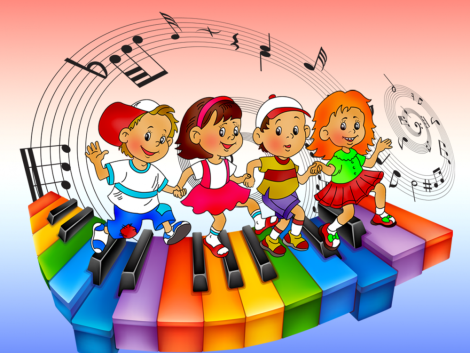 Добрый день уважаемые родители!Здравствуйте мамы и папы!Вот и закончился учебный год. Наши ребята стали совсем взрослыми. Теперь они выпускники и скоро пойдут в школу. Надеемся, что нам все же посчастливится встретиться с вами еще раз на большом празднике – Выпускном утреннике. А пока предлагаем немножко помечтать… И пусть МЕЧТЫ СБЫВАЮТСЯ!!!Итак… Выпуск 2020.Выпускники групп входят в музыкальный зал под торжественную музыку и занимают места в зале. Под веселую музыку вбегает Клоун Клепа (№ 1).Клоун 1: Добрый день, дорогие ребята, здравствуйте уважаемые взрослые.  Отчего вы сегодня такие нарядные? Почему вас так много? (дети отвечают)  Ах, у вас выпускной! Откуда же вас выпустили? Из садика! Вы рады?  Я, когда радуюсь, всегда хлопаю в ладоши (ведущий и дети хлопают вместе)Клоун 1: Хлопаете вы хорошо. А теперь давайте синхронно  - два раза топаем, один раз хлопаем. Повторяем несколько раз.Под музыку вбегает Клоунесса Ириска (№ 2)Клоун 2: Молодцы, я знаю, что вы подготовили стихотворения. Сейчас самое время их рассказать.1-й ребенок: Детство – лучшая пора: Книги, мячики, игрушки. Во дворе всегда игра, Ждут тебя друзья, подружки. 2-й ребенок: Весело нам было жить – Рисовать, лепить, резвиться.Танцевать, играть, дружить.А теперь пора учиться! 3-й ребенок: Детский сад наш никогда Не забудем мы с тобою, Пролетели здесь года – Детство наше золотое! 5-й ребенок: Мы в садике родном жили словно дома,Любые уголочки нам были здесь знакомы!6-й ребенок: Мы дружно вырастали, любили посмеяться, Но вот большими стали – пора нам расставаться! 7-й ребенок: Пусть островком мечты и детства, радости и любви В сердце останутся вечно детского сада дни! 8-й ребенок: Жаль, что уже не вернутся дошкольные эти года, Но маяком в нашей жизни будете вы всегда! 9-й ребенок: Спасибо тем, кто нас учил, Кто нас кормил и кто лечил! 10-й ребенок: И тем, кто просто нас любил! (вместе): Поклон вам и спасибо!4-й ребенок: Воспитатели, родные, мы вас любим от души, Посмотрите, мы какие, мы уже не малыши! В этот день и в этот час наша песня лишь для вас!Дети исполняют песню «Детский сад»: https://ru357.iplayer.info/song/168560391/Korica-myuzik_-_Detskij_sad_procshaj/ До свиданья детский сад, новых принимай ребят. Не скучайте куклы, кубики, мишки.Ждут другие вас девчонки, мальчишки.Мы открыли во взрослый мир дверь,Смотрим смело вперед теперь.Посмотрите на нас, пусть струится сейчас Смех и радость из наших глаз.Припев: Детский сад прощай, вспоминать нас обещай!               Детский сад учти – мы уже взрослые почти!Но оглядываясь назад, воспитателям каждый был рад.Не забудем ваши добрые сказки,Хороводы,  альбомы и краски.В руки взяли  школьный портфельВсе на свете знать наша цель.Посмотрите на нас, пусть струится сейчас Смех и радость из наших глаз.Припев: тот жеКлоун 2: Отлично вы рассказывали стихи и пели песню! Так чего же мы стоим? Мы же готовы отправляться во взрослую жизнь. (Дети становятся паровозиком, ухватившись друг за друга). Посмотрим на наших дорогих родителей, помашем им ручкой, помахали ручкой нашим педагогам. Поехали.Звучит музыка Клоун 2:  Отлично прокатились. Из садика мы «выпустились»! Впереди взрослая жизнь. Вы к ней готовы? Вас в садике чему-то учили? Покажите мне, как вы умеете считать.Дети становятся в кругИгра - танец   «Четыре шага»Клоун 1:  Вас многому в детском саду научили.  Впереди  много новых друзей, много знаний. А что бы ваша жизнь напоминала красивый полет, поможет нам в этом прекрасная и мудрая Жар-Птица.Звучит музыка «Я кошка-кошка-кошка, знакомы мы немножко…»
В зал входит Кошка, танцуя и помахивая хвостом, проходит по залу.Клоун 2: Ты чего здесь делаешь? Кто впустил в помещение животное? А ну- ка, брысь!КОШКА: Ну, да, так я вас и послушалась. Я кошка. Хожу, где вздумается, гуляю сама по себе. И к тому же я очень важный зверь.
Моя жизнь всегда
Важным делом занята.
Возле печки греться,
Об ноги тереться,
По полу клубки гонять.
Помурлычки сочинять,
Подставлять всем ушко,
Быть пушистой душкой.Клоун 1: Разве это важные дела? Да ты просто лентяйка. А наши дети воспитанные, серьезные и сейчас у них важное дело – они улетают из детского сада, чтобы стать еще взрослее, еще умнееКОШКА: Ха-ха! Да куда они полетят? Я у вашей Жар-птицы все перья повыщипывала (показывает плакат с Жар – птицей).Клоун 2: (смотрит на плакат) Ах, что это? И в самом деле, все прекрасные перья у мудрой и красивой Жар-птицы выдернула. Как же она летать будет?КОШКА: Пусть остаются в садике и как я ничего не делают.Клоун 1: Нет, нам это не подходит.  Кто же поможет нам?Под мелодию «Чему учат в школе» в зал входит Мудрая Сова.СОВА:  Добрый день. Мне доложили, что сегодня в этом садике выпускной. Это так? (дети отвечают).  И все вы собираетесь в школу? Похвально! Но, знаете ли вы, что можно делать в школе, а чего нельзя? (дети твечают)Я вам верю, но проверю. Сейчас буду задавать вам вопросы. А вы отвечайте: да или нет. Но, будьте внимательны, и хорошенько подумайте, прежде чем ответить:В школе можно песни петь?В школе можно пошуметь?В школе будем мы читать?А на парте рисовать?Можно бегать в коридоре?Писать мелом на заборе?Уравнения решать?У доски всё отвечать?Двойки будем получать?Физкультуру посещать?По-английски говорить?Поздно в школу приходить?Мудрая Сова: Теперь проверим, знаете ли вы что нужно взять с собой в школу. Будем собирать портфель.Игра «Собери портфель»Клоун 2: Ах, Мудрая Сова, помоги нам. Кошка Лентяйка испортила крылья птице.СОВА: Я не могу вам помочь. Но, вам помогут дети. Ведь все дети немножко добрые волшебники и могут творить добрые чудеса. (Дети повторяют за совой). Покажите мне свои ладошки. И направьте лучи света и добра на кошку лентяйку. Сожмите руки у сердца и пошлите ей свое тепло (дети делают пассы руками). Сильнее, сильнее. А теперь руки вперед ладонями. Наша дружба и доброта помогут исправить кошку и вылечить жар-птицу. Я вижу, чудо уже происходит! А чтобы, ускорить его действие, давайте станцуем танец «Дружба».Танец «Дружба»КОШКА: Ах, простите меня,  я просто не хотела расставаться с детьми. А теперь поняла, что наделала много плохого. Но, как все можно исправить?СОВА: Волшебные руки детей помогут нам!Дети подходят к плакату, на котором нарисована Жар птица и приклеивают к крыльям птицы свои ладошки, вырезанные из цветной бумаги.Клоун 1: Ребята скажите, а вас в детском саду научили дружить? (Ответы детей) Клоун 2:  Сейчас мы это проверим с помощью игр.1 игра «Перенеси шарик на ракетке»2 игра с родителями «Планета»Раздайте детям шарики и скажите, что на самом деле – это планеты. И, планеты эти нужно населить жителями. Теперь раздайте фломастеры и попросите нарисовать на планетах много-много маленьких человечков. Рисовать начинаем по команде, заканчиваем тоже.3 игра Танцевальный батлДети делятся по парам. У каждой пары свой шар. Шарики дети зажимают лбами. По команде ведущего начинают танцевать, не забудьте заранее подготовить музыку. Танцевать можно в разных стилях, рок-н-ролл, брейк, вальс, польку, народные танцы. Главное удержать шарик на месте. Играют все, даже родители.Кошка: Дети я знаю, что вы подготовили песню. А я так их люблю распевать… Мур…Песня «Первоклашки» https://ru357.iplayer.info/song/100172813/Igor_Krutoj_-_Pervoklashki/ Мы поднялись не по будильнику,
Сами собрали свои рюкзачки,
Рядом идут с новым мобильником,
В школу торопятся выпускники.
Эй, смотрите все на нас!
Мы идем в первый класс!
Первый - значит высший класс,
Пропустите нас!

Припев: Первоклашки, всюду первоклашки!
На ступеньках школы суета,
Нам за ручку с мамами не страшно,
Даже встретить черного кота.

Скоро звонок. Стихнет на улицах
Шум голосов и начнется урок.
В класс нам пора, только волнуемся -
Черный котенок взбежал на порог.
Мы здесь главные сейчас,
Нас ведут в первый класс.
Это значит высший класс,
Пропустите нас!
Припев: тот же.
Клоун 2: Я вижу вы хорошие друзья.   Вы дети воспитанные? Добрые? Смелые? Хорошие?  Скромные?  А родители у вас хорошие? А воспитатели?  Вот это да! Столько хороших людей собралось в одном месте.А давайте наших родителей и воспитателей позовем к нам на танец. Потому что это танец про нас – самых лучших в мире людей!Родители  и воспитатели встают свободно.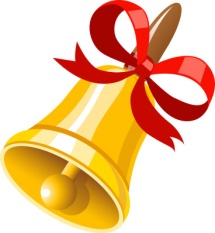 Флэш-моб  – «Я самая»Желаем Вам успехов! Отличных оценок! И хороших друзей!Надеемся, что наши выпускники еще не раз придут в детский сад. Просто так! Навестить своих воспитателей!До новых встреч!!!